Hello Families, 	I just wanted to check in with all of you, say hello, and give you a couple of updates as we move forward in 6th grade math.  We are moving along with our Common Core Standards.  Check out this website http://www.ixl.com/standards/common-core/math/grade-6 to refresh yourself on the standards that we will be covering throughout 6th grade.  As you can see, they will push all of us to become better problem solvers as well as help us relate our math to the real world.  You see the mention of “real world applications” often.  As we finish our second test on the computer, I just wanted to let all of you know that we will be taking our end of the year test (previously known as Dakota Step) on-line on Smarter Balanced sometime in April or May this year.  Here is the website  http://www.smarterbalanced.org/sample-items-and-performance-tasks/   if you haven’t had the opportunity yet.  I also wanted to say thank you to those of you who were able to get me your email address.  If you haven’t been receiving my emails regarding upcoming tests, etc., please make sure your email address is updated in skyward as that is where I send my upcoming reminders for tests, projects, ect.   I will be available after school almost every day.  Anyone and everyone is welcome to stay after school to get caught up, redo any problems missed, refresh an old lesson, or stay and help others with their math.  I am also available mornings at 7:45 barring meetings that day.  Please communicate with me if a student is planning on staying after school. I will also communicate if I see problems and want them to stay after school.  Send me an email at Kendra.Namanny@k12.sd.us . If your child seems to be struggling with math, please review with them what they did each day in class.  I have the notes on my website after school each day from that day’s lesson.  I also allow the student’s to re-do any of the problems they missed for full credit on that assignment to improve their grade but more importantly set that skill.  I try to stay as close to the lesson plans as possible, so if you are wondering about homework, you can usually find the assignment on my website under the lesson plans.   Finally……Thank You for letting me teach your child.  I love and enjoy coming every day and working through the difficult problems that we run into.  They make me smile and laugh on an hourly basis and I can’t thank you enough for the opportunity to teach them math. Mrs. NamannyParents, I’m sending this home with your child as a chance for them to do better on the fraction test we just took.  They need to go to this weblink http://aaamath.com/grade6.htm#topic69 and the need to do the Fractions Quiz.  On this link they will be required to do 3 problems on each section.  It will instantly tell them if they got the problem correct.  I encourage you to help them if they get stuck.  Please limit calculator use as they need to practice the steps of adding, subtraction, multiplying and dividing fractions.  If you want them to review any of the Lessons 1-21 before they take the test and encourage you to do so.  If you decide to move forward with this opportunity, please have your child print out the quiz result and return by December 3rd so your child and I can revisit any skills that they still may have a misconception on.  Thanks for all you do.Mrs. NamannyExample of the test quiz results to print.  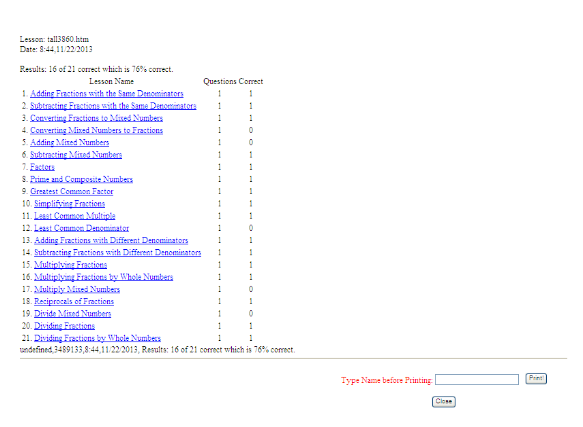 